Family and Friends,  We’re excited to invite you to the Odyssey of the Mind Regional Tournament!  To better help you, please bring a copy of this sheet with you to the tournament.    Our membership name is _____________________________________________.Our team is competing in Problem # ______ Division ____Name of Problem_____________________________________________Our Long-Term competition time is ______________________ and the performance will be located _______________________________________.  Please arrive early! Once the performance begins the doors are closed and no one else is admitted.The Spontaneous competition time is ____________________________, Only the team will enter the Spontaneous competition room; all others must wait outside building #3. The Spontaneous problem is a secret so please don’t ask the team about their solutions. Our team will meet on campus at:time ____________ location __________________________________________You are welcome to bring chairs, blankets, coolers, etc.  However, it is a school campus so no tobacco/vape pens or alcohol.  	Below are QR codes you can use to see the map for spectators.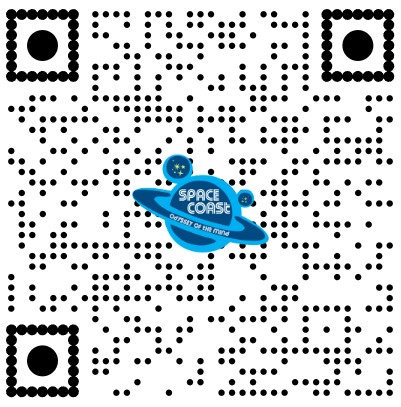 